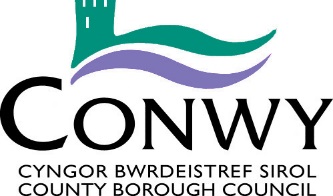 SWYDD-DDISGRIFIADDyddiad Adolygu/Hawl i AmrywioNi fwriedir i'r swydd-ddisgrifiad hwn fod yn rhestr gyflawn o ddyletswyddau'r swydd.  Mae’r Awdurdod yn cadw’r hawl i amrywio eich dyletswyddau a’ch cyfrifoldebau o fewn terfynau eich graddfa a’ch gallu galwedigaethol, ar ôl ymgynghori’n briodol gyda chi, er mwyn ymateb i newidiadau yn anghenion y gwasanaeth.Llofnodwyd gan:   ………………………………………Dyddiad:  ……………………………..Enw a Llofnod y GweithiwrCymeradwywyd gan Bennaeth y Gwasanaeth:  …………………………………..   Dyddiad:   ……………………………..MANYLION AM YR UNIGOLYNSwydd:      Goruchwylydd Gwasanaethau Blaen y TŷDyddiad:    Ebrill 2023Sylwch: Er mwyn bod ar restr fer y swydd hon, bydd rhaid i chi ddangos eich bod yn cyrraedd pob un o'r meini prawf H - Hanfodol.Byddwn yn canfod a ydych yn cyflawni anghenion y swydd trwy’r:Ffurflen Gais (FfG), Cyfweliad (C), Prawf yn y cyfweliad (P), Cyflwyniad yn y cyfweliad (Cyfl), Gwiriad (Gw) Geirda (G)Teitl y Swydd:Goruchwylydd Gwasanaethau Blaen y TŷAdran / Gwasanaeth: Theatrau a’r Ganolfan GynadleddauOriau:37Lefel:G04Lleoliad:Venue CymruRhif Gwerthuso Swydd: SL2151Yn atebol i:Rheolwr Gwasanaethau Blaen y TŷYn gyfrifol am: (Staff)Diben y Swydd:Cynorthwyo â gweithrediad esmwyth yr adeiladDyletswyddau a Chyfrifoldebau sy’n Benodol i'r SwyddDyletswyddau a Chyfrifoldebau sy’n Benodol i'r SwyddDan gyfarwyddyd uwch dîm rheoli Gwasanaethau Blaen y Tŷ, sicrhau bod holl ardaloedd blaen y tŷ yn cael eu gwirio’n ffisegol cyn pob digwyddiad gan roi sylw arbennig i allanfeydd tân a gofynion diogelwch.Dan gyfarwyddyd uwch dîm rheoli Gwasanaethau Blaen y Tŷ, cynorthwyo â gweithrediad esmwyth y gwasanaeth bwyd a diod yn yr adeilad.Goruchwylio’r Cynorthwywyr Gwerthu Bwyd, Diod a Melysfwyd a’r stiwardiaid gwirfoddol gan gynnwys cau i lawr yn briodol a gosod ar gyfer digwyddiadau’r diwrnod nesafCefnogi’r Tîm Rheoli Gwasanaethau Blaen y Tŷ i gynllunio a rhedeg yr holl ddigwyddiadau lletygarwch yn y ganolfan.Cynnal sesiynau briffio â phob aelod o staff sy’n gweithio yn y tîm i sicrhau fod gweithrediadau'n rhedeg yn esmwythCynorthwyo uwch dîm rheoli Gwasanaethau Blaen y Tŷ i reoli cofnod presenoldeb stiwardiaid gwirfoddol yn Venue Cymru a Theatr Colwyn.Cynorthwyo uwch reolwyr i friffio stiwardiaid gwirfoddol cyn perfformiadau.Sicrhau fod pob gweithdrefn trin a chyfrif arian yn cael eu dilyn a sicrhau fod staff CBSC a staff asiantaeth yn cydymffurfio â Safon Diogelwch Data’r Diwydiant Cardiau Talu (PCI DSS).Sicrhau fod y gweithdrefnau ar gyfer cau’r bar, y bwyty a’r ciosg yn cael eu dilyn a bod cofnodion gwastraff cywir yn cael eu cadwSicrhau fod yr holl bolisïau a gweithdrefnau adrannol yn cael eu cyflawni gan gynnwys canllawiau rhagnodedig gan yr adran drwyddedu a’r Asiantaeth Safonau BwydGweithredu fel Rheolwr ar Ddyletswydd yn ystod rhannau o’r sifftSicrhau fod unrhyw gyfarpar diffygiol yn cael eu cofnodi fel bo rheolwr gwasanaethau blaen y tŷ yn gallu trefnu eu bod yn cael eu trwsio.Ar rai achlysuron bydd disgwyl i ddeiliad y swydd osod archebion stoc a dilyn canllawiau CBSC ar gyfer archebu a chofnodi archebion i mewn.Adrodd am unrhyw broblemau a allai effeithio ar ddarpariaeth gwasanaeth y ganolfanBydd disgwyl i ddeiliad y swydd ddarparu cymorth rheolaidd i’r Rheolwr ar Ddyletswydd ar gyfer sioeau yn Theatr Colwyn.Bydd disgwyl i ddeiliad y swydd gefnogi Rheolwr Gwasanaethau Blaen y Tŷ i ddarparu gwasanaethau gwleddoedd corfforaethol ym Mharc Eirias yn achlysurol drwy gydol y flwyddyn.Sicrhau diogelwch eiddo’r adran yn ystod y sifft.Sicrhau bod rhwymedigaethau statudol yn cael eu bodloni mewn perthynas â lles y cyhoedd.Gallu codi bocsys trwm e.e. rhaglenni/ taflenni/ cewyll poteli a dodrefn yn rheolaidd.Cynorthwyo'r uwch dîm rheoli i ymdrin ag ymholiadau a chwynion cwsmeriaid.Fel rhan o’r tîm diogelwch, bod yn ddaliwr allweddi ar gyfer yr adeilad i agor a chau’r ganolfan yn ddiogel ar sail rota.Dyletswyddau a Chyfrifoldebau - Corfforaethol Dyletswyddau a Chyfrifoldebau - Corfforaethol Bod yn gyfrifol am sefydlu perthnasau gwaith da yn fewnol ac yn allanol.Cydymffurfio â Pholisïau a Gweithdrefnau'r Awdurdod a rhoi gwybod i Uwch Swyddogion am unrhyw feysydd nad ydynt yn cael eu cwmpasu’n ddigonol.Gweithio mewn modd sy’n cefnogi egwyddorion ac arferion cyfle cyfartal yr Awdurdod fel yr amlinellwyd yn y Polisi Cyfle Cyfartal.Bod yn gyfrifol am roi arferion Iechyd a Diogelwch ar waith o ddydd i ddydd, gan rannu cyfrifoldeb am Iechyd a Diogelwch yn yr adran, y gyfarwyddiaeth a’r Awdurdod yn gyffredinol.Bydd yn rhaid i weithwyr roi gwybodaeth benodol amdanynt eu hunain er mwyn i'r Awdurdod allu cyflawni ei ddyletswyddau, ei hawliau a'i gyfrifoldebau fel cyflogwr.  Bydd yr Awdurdod yn prosesu ac yn rheoli data fel hyn at ddibenion personél, gweinyddu a chyflogau yn bennaf.Fel un o'ch amodau cyflogaeth ac er mwyn sicrhau bod yr adran yn effeithiol, efallai y bydd gofyn i chi gyflawni unrhyw dasg resymol arall, sy'n gymesur â'ch graddfa, fel y pennir gan eich Rheolwr Atebol neu Bennaeth Gwasanaeth.7.Mae Conwy yn ymrwymedig i ddiogelu plant a grwpiau diamddiffyn.  Disgwylir i holl gyflogwyr y Cyngor fod yn ymwybodol o'r Polisi Diogelu Corfforaethol a’u cyfrifoldeb i adrodd am unrhyw bryderon yn y modd priodol ac o fewn amserlenni. FfactorGofynionSut bydd yn cael ei brofi Hanfodol DymunolGwybodaeth a Sgiliau3 blynedd o brofiad mewn theatr debyg neu’r diwydiant bwyd a diod.FfG, CHGwybodaeth a SgiliauAddysg o safon dda, o leiaf 5 TGAU Gradd C neu uwch, gan gynnwys Saesneg a MathemategFfG, CHGwybodaeth a SgiliauNVQ lefel 3 mewn gwasanaethau arlwyo neu Reoli Blaen y Tŷ.FfG, CHGwybodaeth a SgiliauBII lefel 2 mewn Rheoli Seleri.FfG, C, GwHGwybodaeth a SgiliauBII lefel 1 mewn gwerthu alcohol yn gyfrifolFfG, C, GwDGwybodaeth a SgiliauSgiliau TG ECDL neu gymhwyster cyfatebol neu barodrwydd i’w gyflawni.FfG, CHGwybodaeth a SgiliauGallu cyfathrebu yn Saesneg.FfG, CHGwybodaeth a SgiliauGallu cyfathrebu yn GymraegFfG, C, PDGwybodaeth a SgiliauY gallu i gael eich hyfforddi ac i ddal trwydded Awdurdod y Diwydiant Diogelwch.FfG, C, GwHGoruchwylio a RheoliRhaid gallu trefnu a chyfarwyddo staff gwirfoddol.  Ymrwymiad i gyfle cyfartal a rheoli amrywiaeth.CHGoruchwylio a Rheoli Agwedd hyblyg tuag at eich holl ddyletswyddau.CHGoruchwylio a RheoliGallu ymdrin â chwsmeriaid mewn modd digyffro a hyderus.CHCreadigrwydd ac ArloesiGallu gweithredu'n esmwyth ac yn ddigynnwrf ym mhob sefyllfa.C, GHCreadigrwydd ac ArloesiAelod da o dîm gydag ymrwymiad i ddatblygiad personol a phroffesiynolCHCreadigrwydd ac ArloesiYmrwymiad i ddarparu lefel uchel o wasanaeth drwy gydol gweithrediad Venue Cymru.CHCysylltiadau a PherthnasoeddGallu cyfathrebu’n effeithiol gyda’r cyhoedd a chwmnïau sy’n ymweldCHCysylltiadau a PherthnasoeddGallu ymdrin ag amrywiaeth eang o unigolion mewn modd cwrtais ac effeithlon.Ymddangosiad da a gallu cynrychioli'r lleoliad ar y rheng flaen.CHCysylltiadau a PherthnasoeddHyblygrwydd i weithio fel rhan o dîm o staff mewn sefydliad prysur a chyflym.CHPenderfyniadau / ArgymhellionWrth weithredu fel rheolwr blaen tŷ, rhaid gallu gwneud penderfyniadau ynglŷn ag iechyd a diogelwch y cyhoedd a staff yn yr adeilad   Hefyd sicrhau bod digwyddiadau’n rhedeg yn esmwyth.CHPenderfyniadau / ArgymhellionWrth weithredu fel rheolwr ar ddyletswydd, rhaid gallu gwneud penderfyniad i wagio'r adeilad os oes angenCHAdnoddau Cywirdeb wrth weithio gydag arian a'i fantoli a deall systemau rheoli stoc.CHGofynion CorfforolYmroddiad tuag at gael ymagwedd hyblyg sy’n angenrheidiol ar gyfer gweithrediad effeithiol Venue Cymru.FfG, CHGofynion CorfforolRhaid i ymgeiswyr fod â ffitrwydd corfforol ac iechyd da i gyflawni’r amrywiaeth o ddyletswyddau sydd wedi’u disgrifio yn y swydd-ddisgrifiad.FfG, CH